Answers1) Temples, theatres, stadiums, public buildings, fortifications, tombs, houses2) b3)a - Stereobateb - StylobatePeristyle or colonnadec - Pronaosd - Cella or naose - OpisthodomosBonus: a peripteral temple is a temple with the colonnade on all the external sides. The god’s statue was placed inside the cella.4)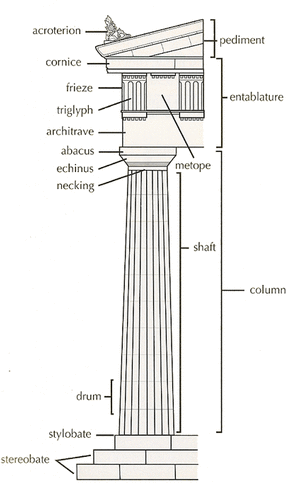 Doric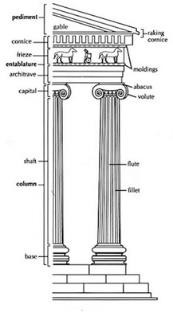 Ionian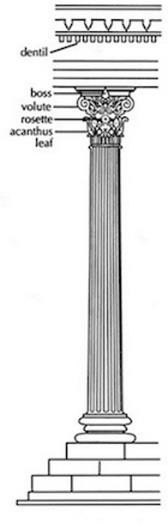 Corinthian5) a, c, d, e6) b, d, e7) The Parthenon8)a - 5b - 2c - 1d - 3e - 6f - 49) The main colours used to decorate the temples were black, white, blue, red and yellow. We know that the temples were coloured because archaeologists found traces of colours on temples and statues10) The Corinthian order.